Call for Expression of InterestZaproszenie do składania ofertRozpoczęcie:	17. kwietnia, 2023 r.Zakończenie:	29. maja, 2023 r.Informacje kontaktowe Imię *Nazwisko *Adres E-mail *Numer telefonuNazwa firmy *Kraj *Region *Sektor proponowanego rozwiązania opartego na surowcach 
naturalnych (bio-based) *Czy posiadają Państwo osobowość prawną? Rok utworzenia, jeśli dotyczy *Liczba partnerów, jeśli dotyczy *Opis przedsięwzięcia  Opisz swoje innowacyjne rozwiązanie bio-based. Maksymalnie 5000 znaków *Stopień, w jakim biorozwiązanie jest odpowiednie dla regionalnej biogospodarki. Maksymalnie 5000 znaków. *Jak innowacyjne jest Państwa rozwiązanie bio-based? Maksymalnie 5000 znaków. *Proszę opisać swoje podejście rynkowe.Maksymalnie 5000 znaków. *Proszę opisać swój model biznesowy.Maksymalnie 5000 znaków. *Proszę opisać doświadczenie Zespołu. Maksymalnie 5000 znaków. * Proszę dołączyć dowolny dokument, którym chcą się Państwo podzielić, by ułatwić lepsze poznanie proponowanego rozwiązania. *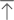 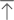 Limit liczby plików: 1 Limit wielkości pojedynczego pliku: 100 MB Dozwolone typy plików: Word, Excel, PPT, PDF, obraz, wideo, dźwiękTa zawartość nie została stworzona ani zatwierdzona przez firmę Microsoft. Podane przez Ciebie dane zostaną przesłane do właściciela formularza.Microsoft Forms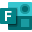 